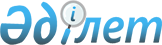 Әкімдіктің 2016 жылғы 23 қыркүйектегі № 444 "Субсидияланатын тыңайтқыштар түрлерінің тізбесін және тыңайтқыштарды сатушыдан сатып алынған тыңайтқыштардың 1 тоннасына (килограмына, литріне) арналған субсидиялардың шекті нормаларын бекіту туралы" қаулысына өзгерістер енгізу туралы
					
			Күшін жойған
			
			
		
					Қостанай облысы әкімдігінің 2017 жылғы 17 сәуірдегі № 194 қаулысы. Қостанай облысының Әділет департаментінде 2017 жылғы 19 мамырда № 7053 болып тіркелді. Күші жойылды - Қостанай облысы әкімдігінің 2017 жылғы 8 желтоқсандағы № 626 қаулысымен
      Ескерту. Күші жойылды – Қостанай облысы әкімдігінің 08.12.2017 № 626 қаулысымен (алғашқы ресми жарияланған күнінен кейін күнтізбелік он күн өткен соң қолданысқа енгізіледі).
      "Қазақстан Республикасындағы жергілікті мемлекеттік басқару және өзін-өзі басқару туралы" 2001 жылғы 23 қаңтардағы Қазақстан Республикасы Заңының 27-бабына, Қазақстан Республикасы Премьер-Министрінің орынбасары – Қазақстан Республикасы Ауыл шаруашылығы министрінің 2017 жылғы 27 қаңтардағы № 31 "Тыңайтқыштардың құнын (органикалық тыңайтқыштарды қоспағанда) субсидиялау қағидаларын бекіту туралы" Қазақстан Республикасы Ауыл шаруашылығы министрінің 2015 жылғы 6 сәуірдегі № 4-4/305 бұйрығына өзгеріс енгізу туралы" бұйрығына (Нормативтік құқықтық актілерді мемлекеттік тіркеу тізілімінде № 14814 болып тіркелген) сәйкес Қостанай облысының әкімдігі ҚАУЛЫ ЕТЕДІ:
      1. Қостанай облысы әкімдігінің 2016 жылғы 23 қыркүйектегі № 444 "Субсидияланатын тыңайтқыштар түрлерінің тізбесін және тыңайтқыштарды сатушыдан сатып алынған тыңайтқыштардың 1 тоннасына (килограмына, литріне) арналған субсидиялардың шекті нормаларын бекіту туралы" (нормативтік құқықтық актілерді мемлекеттік тіркеу тізілімінде № 6649 болып тіркелген, 2016 жылғы 15 қазанда "Костанайские новости" газетінде жарияланған) қаулысына мынадай өзгерістер енгізілсін:
      тақырып мынадай редакцияда жазылсын:
      "Субсидияланатын тыңайтқыштар түрлерінің тізбесін және тыңайтқыштарды сатушыдан сатып алынған тыңайтқыштардың 1 тоннасына (килограмына, литрiне) арналған субсидиялардың нормаларын бекіту туралы";
      1-тармақ мынадай редакцияда жазылсын:
      "1. Қоса беріліп отырған субсидияланатын тыңайтқыштар түрлерінің тізбесі және тыңайтқыштарды сатушыдан сатып алынған тыңайтқыштардың 1 тоннасына (килограмына, литрiне) арналған субсидиялардың нормалары бекітілсін.";
      көрсетілген қаулымен бекітілген субсидияланатын тыңайтқыштар түрлерінің тізбесі және тыңайтқыштарды сатушыдан сатып алынған тыңайтқыштардың 1 тоннасына (килограмына, литріне) арналған субсидиялардың шекті нормалары осы қаулының қосымшасына сәйкес жаңа редакцияда жазылсын.
      2. Осы қаулының орындалуын бақылау Қостанай облысы әкімінің жетекшілік ететін орынбасарына жүктелсін.
      3. Осы қаулы алғашқы ресми жарияланған күнінен кейін күнтізбелік он күн өткен соң қолданысқа енгізіледі. Субсидияланатын тыңайтқыштар түрлерінің тізбесі және тыңайтқыштарды сатушыдан сатып алынған тыңайтқыштардың 1 тоннасына (килограмына, литрiне) арналған субсидиялардың нормалары
					© 2012. Қазақстан Республикасы Әділет министрлігінің «Қазақстан Республикасының Заңнама және құқықтық ақпарат институты» ШЖҚ РМК
				
      Қостанай облысының әкімі

А. Мұхамбетов
Әкімдіктің
2017 жылғы 17 сәуірдегі № 194
қаулысына қосымшаӘкімдіктің
2016 жылғы 23 қыркүйектегі
№ 444 қаулысымен бекітілген
№
Субсидияланатын тыңайтқыштар түрлері
Тыңайтқышта әсер етуші заттың құрамы, %
Өлшем бірлігі
Бір бірлігіне арналған субсидиялардың нормалары, теңге
1
2
3
4
5
Азотты тыңайтқыштар
Азотты тыңайтқыштар
Азотты тыңайтқыштар
Азотты тыңайтқыштар
Азотты тыңайтқыштар
1
Аммиак селитрасы
N 34,4
тонна
34 000
1
Аммиак селитрасы
N 34,4
тонна
34 000
1
Б маркалы аммиак селитрасы
N 34,4
тонна
34 000
2
Аммоний сульфаты
N-21
тонна
25 000
2
Аммоний сульфаты-қосымша өнім
N-21
тонна
25 000
2
Кристалды аммоний сульфаты
N-21, S-24
тонна
25 000
3
Карбамид
N-46
тонна
40 500
3
Карбамид
N-41,2, K2O-5,5
тонна
40 500
3
Карбамид
N-46,2
тонна
40 500
3
Карбамид
N-46,3
тонна
40 500
3
Карбамид
N-46,6
тонна
40 500
3
Б маркалы, карбамид
N-46
тонна
40 500
3
Б маркалы, карбамид
N-46,2
тонна
40 500
4
КАС+ сұйық тыңайтқыш 
N-28-34, K2O-0,052,

SO3-0,046, Fe-0,04
тонна
42 500
4
Сұйық азотты тыңайтқыш (КАС)
N-32
тонна
42 500
4
КАС-32 маркалы, сұйық азотты тыңайтқыш
N-32
тонна
42 500
4
Сұйық азотты тыңайтқыш (КАС)
N аммонийлік - 6,8,

N нитратный - 6,8,

N амидный - 13,5
тонна
42 500
Фосфорлы тыңайтқыштар
Фосфорлы тыңайтқыштар
Фосфорлы тыңайтқыштар
Фосфорлы тыңайтқыштар
Фосфорлы тыңайтқыштар
5
Суперфосфат
P-15
тонна
18 700
5
Байытылған суперфосфат
P-21,5
тонна
18 700
5
Суперфосфат
P-19
тонна
18 700
6
Шилісай кен орнының концентраты және фосфориттік ұны
P-17
тонна
12 385
6
А, Б, В маркалы Верхнекамск фосфориттік ұны
P2O5- 23-25
тонна
12 385
7
"Супрефос-NS" азот-күкірт бар супрефосы
N12, P2O5-24, Ca-14, Mg-0,5, SO3-25
тонна
64 000
8
Аммофос
N-10, P-46
тонна
62 500
8
Аммофос
N-12, P-52
тонна
62 500
Калий тыңайтқыштар
Калий тыңайтқыштар
Калий тыңайтқыштар
Калий тыңайтқыштар
Калий тыңайтқыштар
9
Электролиттік хлорлы калий
KCl-68, K20-43
тонна
40 000
9
Хлорлы калий
K2O-60
тонна
40 000
10
Тазартылған күкірт қышқылды калий (калий сульфаты)
K2O-50
тонна
140 000
10
Агрохимикат калий сульфаты
K-53, S-18
тонна
140 000
10
Агрохимикат калий сульфаты
K-53, S-18
тонна
140 000
10
Калия сульфаты (Krista SOP) 
K2O-52, SO3- 45
тонна
140 000
Күрделі тыңайтқыштар
Күрделі тыңайтқыштар
Күрделі тыңайтқыштар
Күрделі тыңайтқыштар
Күрделі тыңайтқыштар
11
Нитроаммофоска NPK 15:15:15 маркалы 
N-15, P-15, K-15
тонна
55 000
11
15:15:15 маркалы азот-фосфор-калийлық тыңайтқыш
N-15, P-15, K-15
тонна
55 000
11
Азот-фосфор-калийлі тыңайтқыш нитроаммофоска (азофоска)
N-16, P-16, K-16
тонна
55 000
11
Азот-фосфор-калийлі тыңайтқыш NPK-1 (диаммофоска)
N-10, P-26, K-26
тонна
55 000
11
23:13:8 маркалы нитроаммофоска 
N-23, P-13, K-8
тонна
55 000
11
NPK тыңайтқыш: Нитроаммофоска
N-16, P-16, K-16
тонна
55 000
11
23:13:8 маркалы нитроаммофоска 
N-23, P-13, K-8
тонна
55 000
11
Нитроаммофоска
N-16, P-16, K-16
тонна
55 000
11
NPK 16:16:16 маркалы нитроаммофоска
N-16, P-16, K-16
тонна
55 000
11
14:14:23 маркалы нитроаммофоска
N-14, P-14, K-23
тонна
55 000
11
10:26:26 маркалы нитроаммофоска
N-10, P-26, K-26
тонна
55 000
11
10:26:26 маркалы азот-фосфор- калийлі тыңайтқыш 
N-10, P-26, K- 26
тонна
55 000
11
10:26:26 маркалы нитроаммофоска
N-10, P-26, K-26
тонна
55 000
11
NPK тыңайтқыш: Нитрофоска
N-15, P-15, K-15
тонна
55 000
11
Азот-фосфор-калий құрама минералды тыңайтқыш (NPKтукоқоспалар)
N-16, P-16, K-16
тонна
55 000
11
Азот-фосфор-калий құрама минералды тыңайтқыш (NPKтукоқоспалар)
N-13, P-19, K-19
тонна
55 000
11
Азот-фосфор-калий құрама минералды тыңайтқыш (NPKтукоқоспалар)
N-20, P-14, K-20
тонна
55 000
11
NPK-тыңайтқыш
N-15, P-15, K-15
тонна
55 000
12
Құрамында азот-фосфор күкірт бар 20:20 маркалы күрделі тыңайтқыш
N-20, P-20, S 14
тонна
72 500
12
Құрамында азот-фосфор күкірт 20:20 бар маркалы күрделі тыңайтқыш
N-20, P-20, S-8-14
тонна
72 500
13
NPK тыңайтқыш: Нитрофоска
N-6, P-14, K-14

Ca-12
тонна
53 000
14
Гранулометриялық құрамы жақсартылған нитроаммофоска 
N-16, P-16, K-16, S-2,

Ca-1, Mg-0,6
тонна
80 000
14
14:14:23 маркалы нитроаммофоска 
N-14, P-14, K-23, S-1,7, Ca-0,5, Mg-1
тонна
80 000
15
Құрамында азот-фосфор-калий-күкірт бар тыңайтқыш, (NPКS- тыңайтқыш)
N-4,0, Р2О5-9,6, К2О-8,0, SO3-12,0, СаО-10,2, MgO-0,5
тонна
44 898
16
А, Б, В маркалы (NPS- тыңайтқыш), құрамында азот-фосфор-күкірт бар тыңайтқыш 
N аммонийлік- 6,0, Р2О5-11,0, SO3-15,0, СаО-14,0; MgO-0,25
тонна
44 100
17
Құрамында фосфор-калий бар тыңайтқыш (РК- тыңайтқыш) 
Р2О5-14, К2О-8,0,

СаО-13,2, MgO-0,45
тонна
30 200
18
Құрамында фосфор-калий-күкірт бар тыңайтқыш (РКS- тыңайтқыш) 
Р2О5-13,1, К2О-7,0,

SО3-7,0, СаО-13,3,

MgО-0,4
тонна
30 428
19
Құрамында фосфор-күкірт бар тыңайтқыш (РS- тыңайтқыш) 
Р2О5-11,0, SO3-10,0,

СаО-13,5, MgO-0,45
тонна
25 165
20
А маркалы, арнайы суда еритін моноаммонийфосфат 
N-12, P-61
тонна
190 000
20
Азықтық моноаммонийфосфат
N-12, P-61
тонна
190 000
20
Азықтық моноаммонийфосфат
N-12, P-61
тонна
190 000
21
Агрохимикат монокалий фосфат
P-52, K-34
тонна
385 000
21
Монокалий фосфат
P-52, K-34
тонна
385 000
21
Krista MKP тыңайтқыш (монокалий фосфат)
P2O-52, K20-34
тонна
385 000
Микротыңайтқыштар
Микротыңайтқыштар
Микротыңайтқыштар
Микротыңайтқыштар
Микротыңайтқыштар
22
"МЭРС" микротыңайтқыштары" құрамында микроэлементтері бар қоректендіретін ерітінділер
фитоқоспа Fe-2,5, фитоқоспа Mo-2,0, фитоқоспа Cu-1,0, фитоқоспа Zn-2,5, фитоқоспа Mn-1,0, фитоқоспа Сo-0,5, фитоқоспа B-0,5
литр
5 000
23
Кальций нитраты YaraLivaCalcinit 
N-15,5, NH4-1,1,

NO3-14,4, CaO-26,5
тонна
132 500
24
Kristalon Special минералды тыңайтқыш
N-18, NH4-3,3, NO3-4,9, Nкарб- 9,8, P2O5-18, K2O-18, MgO-3, SO3-5, B-0,025, Cu-0,01,

Fe- 0,07, Mn-0,04,

Zn-0,025, Mo-0,004
тонна
350 000
24
KristalonRed минералды тыңайтқыш
N-12, NH4-1,9, NO3-10,1, P2O5-12, K2O-36, MgO-1, SO3-2,5, B-0,025,

Cu-0,01, Fe-0,07, Mn-0,04, Zn-0,025, Mo-0,004
тонна
350 000
24
KristalonYellow минералды тыңайтқыш
N-13, NH4- 8,6, NO3-4,4, P2O5-40, K2O-13,

B-0,025, Cu-0,01, Fe-0,07, Mn-0,04, Zn-0,025, Mo-0,004
тонна
350 000
24
Kristalon Cucumber минералды тыңайтқыш
N-14, NO3-7, Nкарб-7, P2O5-11, K2O-31,

MgO-2,5, SO3-5, B-0,02, Cu-0,01, Fe-0,15, Mn-0,1, Zn-0,01, Mo-0,002
тонна
350 000
25
Yara Vita Rexolin Q12 тыңайтқыш Темір хелаты DTPA 
Fe-11,6
килограмм
1744,5
25
Yara Vita Rexolin Q40 тыңайтқыш Темір хелаты EDDHA
Fe-6
килограмм
1744,5
26
Yara Vita Rexolin Zn15 тыңайтқыш Мырыш хелаты EDTA
Zn-14,8
килограмм
1533,5
27
Yara Vita Rexolin Mn13 тыңайтқыш Марганец хелаты EDTA 
Mn-12,8
килограмм
1533,5
28
Yara Vita Rexolin Cu15 тыңайтқыш, Мыс хелаты EDTA
Cu-14,8
килограмм
2068,5
29
Yara Vita Rexolin Ca10 
Са-9,7
килограмм
1629,5
30
Yara Vita Rexolin APN тыңайтқыш
B-0,85, Cu-0,25, Fe-6, Mn-2,4, Zn-1,3, Mo-0,25
килограмм
2007,5
31
Yara Vita Rexolin ABC тыңайтқыш
K2O-12, MgO-3, SO3-6,2, B-0,5, Cu-1,5,Fe-4, Mn-4, Zn-1,5, Mo-0,1
килограмм
1685,5
32
Yara Vita Tenso Coctail тыңайтқыш
B-0,52, Cu-0,53, Fe-3,8, Mn-2,57, Zn-0,53,

Mo-0,13, CaO-3,6
килограмм
2031,0
33
Yara Vita Brassitrel тыңайтқыш
MgO-8,3, SО3-28,75,

B-8, Vn-7, Mo-0,4
килограмм
1267,0
34
Yara Vita agriphos тыңайтқыш
P205-29,1, K20-6,4,Cu-1, Fe-0,3, Mn-1,4, Zn-1
килограмм
1383,0
35
YaraVita ZINTRAC 700
N-1, Zn-40
килограмм
1901,5
36
YaraVita MOLYTRAC 250
P2O5-15,3, Mo-15,3
килограмм
6565,5
37
YaraVita BORTRAC 150
N-4,7, B-11
литр
810,5
38
Магний сульфаты (Krista MgS)
Mg2O-16, SO3- 32
тонна
139000
39
Krista K Plus тыңайтқыш (калий нитраты)
N-13,7, NO3-13,7,

K2O - 46,3
тонна
263500
40
Krista MAG тыңайтқыш (магний нитраты)
N-3-11, NO3-11,

MgO - 15
тонна
172000
41
BlackJak тыңайтқыш
гумин қышқылы -19-21, фульвоқышқылы-3-5,ульмин қышқылы және гумин
литр
2000
42
Terra-Sorb foliar тыңайтқыш
еркін аминоқышқылдар-9,3, N-2,1, B-0,02, Zn-0,07, Mn-0,04
литр
2000
43
Terra-Sorb complex тыңайтқыш
еркін аминоқышқылдар 20, N-5,5, B-1,5, Zn-0,1, Mn-0,1, Fe-1,0, Mg-0,8, Mo-0,001
литр
2500
44
Millerplex тыңайтқыш
N-3, P205-3, K20-3, теңіз балдырларының экстракті
литр
4200
45
"Старт" маркалы Биостим органо-минералды тыңайтқыш
аминоқышқылдар-5,5, полисахаридтер-7,0,

N-4,5, Р2О5-5,0,

К2О- 2,5, MgO-1,0,

Fe-0,2, Mn-0,2, Zn-0,2, Cu-0,1, B-0,1, Mo-0,01
литр

 
2850
46
"Универсал" маркалы Биостим органо-минералды тыңайтқыш 
аминоқышқылдар – 10,0,

N-6,0, К2О-3,0, SO3- 5,0
литр
2410
47
"Рост" маркалы Биостим органо-минералды тыңайтқыш
аминоқышқылдар -4,0,

N-4,0, Р2О5-10,0,

SO3- 1,0, MgO-2,0,

Fe-0,4, Mn-0,2, Zn-0,2,

B-0,1
литр
2410
48
 "Зерновой" маркалы Биостим органо-минералды тыңайтқыш
аминоқышқылдар -7,0,

N-5,5, Р2О5-4,5,

К2О- 4,0, SO3-2,0,

MgO-2,0, Fe-0,3, Mn-0,7, Zn-0,6, Cu-0,4, B-0,2,

Mo-0,02, Co-0,02
литр
2410
48
"Масличный" маркалы Биостим органо-минералды тыңайтқыш 
аминоқышқылдар -6,0,

N-1,2, SO3-8,0,

MgO-3,0, Fe-0,2, Mn-1,0, Zn-0,2, Cu-0,1, B-0,7, Mo-0,04, Co-0,02
литр
2410
49
Қоректі тыңайтқыш 0,1% NBROISP (натурал брассинолид)
натурал брассинолид-0,1, Zn-0,2, Vg-0,2,

Mn-0,5, K-10, N-5, P-1
килограмм
33492
50
Суда еритін тыңайтқыш NPK 04-08-36+3MgO+22SO3+TE
N-4, P-8, K-36, Mg-3,

S-22, Fe-0,1, Mn-0,1,

Zn-0,03, Cu-0,01, B-0,05, Mo-0,05
килограмм
313
51
Суда еритін тыңайтқыш 18-18-18+ТЕ
N-18, P-18, K-18, Fe-0,1, Mn-0,05, Zn-0,05,

Cu-0,05, B-0,02,

Mo-0,005
килограмм
295
52
Фертигрейн старт (Fertigrain Start)
N-3
литр
1903
53
Фертигрейн Фолиар (FERTIGRAIN FOLIAR)
N-5, Zn-0,75, Mn-0,5,

B-0,1, Fe-0,1, Cu-0,1,

Mo-0,02, Co-0,01
литр
1903
54
Текамин Райз (TECAMIN RAIZ)
N-5,5, K2O-1,0,

Fe-0,5,Mn-0,3, Zn-0,15, Cu-0,05
литр
2416
55
Текамин Макс (TECAMIN MAX)
N-7
литр
1750
56
Текамин брикс (TECAMIN BRIX)
K-18, B-0,2
литр
1785
57
Текамин флауэр (TEKAMIN FLOWER)
B-10, Mo-0,5
литр
2074
58
Текнокель Амино Микс (TECNOKEL AMINO MIX)
Fe-3, Zn-0,7, Mn-0,7,

Cu-0,3, B-1,2, Mo-1,2
литр
1427
59
Текнокель амино бор (TECNOKEL AMINO B)
B-10
литр
1503
60
Текнокель Амино мырыш (TECNOKEL AMINO Zn)
Zn-8
литр
1370
61
Текнокель Амино кальций (TECNOKEL AMINO CA)
Ca-10
литр
1427
62
Текнокель Амино Fe (TECNOKEL AMINO Fe)
Fe-9,8
литр
2188
63
Текнокель Амино магний (TECNOKEL AMINO Mg)
MgO-6
литр
898
64
Контролфит купрум (CONTROLPHYT CU)
Cu-6,5
литр
1979
65
Контролфит РК (CONTROLPHYT РК)
P-30, K-20
литр
1750
66
Текнофит (TECNOPHYT PH)
поли-гиброки-карбоқышқылы-20, N-2,

P-2
литр
1865
67
Минералды тыңайтқыш Бороплюс (Boroplus)
B - 11
литр
1225
68
Минералды тыңайтқыш Брексил кальций (Brexil Ca)
CaO-20, B-0,5
килограмм
1713
69
Минералды тыңайтқыш Брексил Комби (Brexil Combi) 
B-0,9, Cu-0,3, Fe-6,8,

Mn-2,6, Mo - 0,2, Zn-1,1
килограмм
1695
70
Минералды тыңайтқыш Брексил Микс (Brexil Mix)
MgO-6, B-1,2, Cu-0,8,

Fe-0,6, Mn-0,7, Mo - 1,0, Zn-5
килограмм
1835
71
Минералды тыңайтқыш Брексил Мульти (Brexil Multi)
MgO-8,5, B-0,5, Cu-0,8, Fe-4,0, Mn-4, Zn-1,5
килограмм
1745
72
Минералды тыңайтқыш Брексил Феррум (Brexil Fe)
Fe-10
килограмм
1479
73
Минералды тыңайтқыш Брексил мырыш (Brexil Zn)
Zn-10
килограмм
1656
74
Минералды тыңайтқыш Кальбит С (Calbit C)
CaO - 15
литр
864
75
Минералды тыңайтқыш Мастер 13.40.13 
N-13; Р205-40;К2O-13,

B-0,02, Cu-0,005, Fe-0,07, Mn-0,03, Zn-0,01
килограмм
505
76
Минералды тыңайтқыш Мастер (MASTER) 15:5:30+2 
N-15; Р205-5;К2O-30, MgO-2, B-0,02, Cu-0,005, Fe-0,07, Mn-0,03,

Zn-0,01
килограмм
417
77
Минералды тыңайтқыш Мастер (MASTER) 18:18:18 
N-18; Р205-18;К2O-18, MgO-3, SO3- 6, B-0,02, Cu-0,005, Fe-0,07,

Mn-0,03, Zn-0,01
килограмм
410
78
Минералды тыңайтқыш Мастер 20:20:20 (Master 20:20:20)
N-20; Р205-20;К2O-20,

B-0,02, Cu-0,005, Fe-0,07, Mn-0,03, Zn-0,01
килограмм
445
79
Минералды тыңайтқыш Мастер 3:11:38+4 (Master 3:11:38+4)
N-3; Р205-11;К2O-38, MgO-4, SO3- 25, B-0,02, Cu-0,005, Fe-0,07,

Mn-0,03, Zn-0,01
килограмм
460
80
Минералды тыңайтқыш Мастер (MASTER) 3:37:37
N-3; Р205-37;К2O-37,

B-0,02, Cu-0,005, Fe-0,07, Mn-0,03, Zn-0,01
килограмм
657
81
Минералды тыңайтқыш Плантафол 10:54:10 (Plantafol 10:54:10)
N-10; Р205-54;К2O-10,

B-0,02, Cu-0,05, Fe-0,1, Mn-0,05, Zn-0,05
килограмм
795
82
Минералды тыңайтқыш Плантафол 20:20:20 (Plantafol 20:20:20)
N-20; Р205-20;К2O-20,

B-0,02, Cu-0,05, Fe-0,1, Mn-0,05, Zn-0,05
килограмм
695
83
Минералды тыңайтқыш Плантафол 30:10:10 (Plantafol 30:10:10)
N-30; Р205-15;К2O-45,

B-0,02, Cu-0,05, Fe-0,1, Mn-0,05, Zn-0,05
килограмм
675
84
Минералды тыңайтқыш Плантафол 5:15:45 (Plantafol 5:15:45)
N-5; Р205-10;К2O-10,

B-0,02, Cu-0,05, Fe-0,1, Mn-0,05, Zn-0,05
килограмм
795
85
Минералды тыңайтқыш Феррилен 4,8 (Ferrilene 4,8)
Fe-6
килограмм
2225
86
Минералды тыңайтқыш Феррилен (Ferrilene)
Fe-6
килограмм
2225
87
Минералды тыңайтқыш Феррилен Триум (Ferrilene Trium)
Fe-6, Mn-1, K2O-6
килограмм
2666
88
Амминосит тыңайтқышы 33% (Aminosit 33%)
еркін аминоқышқылдар-33, жалпы N-9,8, органикалық зат-48
литр
2520
89
Калий Го тыңайтқышы
K20-33,8
литр
1746
90
Калий Го Плюс тыңайтқышы
K2O-14, су балдырларының экстаракті - 2,9, еркін аминоқышқылдар-2,4
литр
2052
91
Кремний К тыңайтқышы
K20-13,2, SiO2-26
литр
2430
92
Мантурон тыңайтқышы
N-1,5, P2O5-0,5, K2O-0,5, органикалық зат- 23
литр
5940
93
Агрохимикат "Нутривант Плюс" (бақшалық)
N-6; Р-16; К-31, MgO-2, Fe-0,4, Zn-0,1, B-0,5,

Mn-0,7, Cu-0,01,

Mo-0,005
килограмм
1500
94
Агрохимикат "" Нутривант Плюс" (жүзім)
Р-40; К-25, MgO-2, B-2
килограмм
1500
95
Нутривант Плюс дәнділік минералды тыңайтқыш
N-19; Р-19;К-19, MgO-2, Fe-0,05, Zn-0,2, B-0,1, Mn-0,2 , Cu-0,2,

Mo-0,002
килограмм
1500
96
Нутривант Плюс дәнділік минералды тыңайтқыш
N-6; Р-23; К-35, MgO-1, Fe-0,05, Zn-0,2, B-0,1, Mn-0,2 , Cu-0,25,

Mo-0,002
килограмм
1500
97
Нутривант Плюс картоптік + фертивант
P-43; K-28, MgO-2,

Zn-0,2, B-0,5, Mn-0,2
килограмм
1500
98
Нутривант Плюс майлылық минералды тыңайтқыш
P-20; K-33, MgO-1, S-7,5, Zn-0,02, B-0,15, Mn-0,5, Mo-0,001
килограмм
1500
99
Агрохимикат Нутривант Плюс сыра пісетін арпа 
P-23; K-42, Zn-0,5, B-0,1
килограмм
1500
100
Агрохимикат "Нутривант Плюс" (жемісті)
N-12; Р-5; К-27, CaO-8, Fe-0,1, Zn-0,1, B-0,1,

Mn-0,1
килограмм
1500
101
Нутривант Плюс рис + фертивант
Р-46; К-30, MgO-2, B-0,2
килограмм
1500
102
Агрохимикат Нутривант Плюс қант қызылшасы 
Р-36; К-24, MgO-2, B-2, Mn-1
килограмм
1500
103
Агрохимикат "Нутривант Плюс" (қызанақты)
N-6; Р-18; К-37, MgO-2, Fe-0,08, Zn-0,02, B-0,02, Mn-0,04 , Cu-0,005,

Mo-0,005
килограмм
1500
104
Нутривант Плюс Универсальный минералды тыңайтқыш
N-19; Р-19;К-19, MgO-3,S-2,4, Fe-0,2, Zn-0,052, B-0,02, Mn-0,0025,

Cu-0,0025, Mo-0,0025
килограмм
1500
105
Агрохимикат "Нутривант Плюс" (мақта)
N-4; Р-24; К-32, MgO-2, Fe-0,01, Zn-0,05, B-1, Mn-0,05, Cu-0,025,

Mo-0,001
килограмм
1500
106
Нутрифос тыңайтқыш
P2O5- 28,3, N-9,5,

жалпы гуминды экстракт-21,6, органикалық зат - 21,6
литр
2016
107
Ризо Fe тыңайтқыш
Fe-6
килограмм
3672
108
Ризо L - Са+ В тыңайтқыш
еркін аминоқышқылдар-3,1, N-0,5, СаО-20, В-0,9
литр
2160
109
Ризо L - B тыңайтқыш
В-15
литр
2052
110
Ризо L - Cu тыңайтқыш
Сu-6,4
литр
3420
111
Ризо L-Mn+Zn Plus тыңайтқыш
еркін аминоқышқылдар -3,4, N-5, органикалық

N-5, Сu-0,007, Mn-5,5, Mo-0,004, Fe-0,11, Zn-8,2, B-0,011
литр
1908
112
Ризо В 18 тыңайтқыш
В-18
килограмм
2286
113
Ризо Микс тыңайтқыш
Mn-4, Zn-0,6, Fe-7,

Cu-0,4, B-0,7, Mo-0,3
килограмм
3780
114
Ризо Микс Некст тыңайтқыш
Cu-0,5, Mn-7, Mo-0,1, Mg-7, Zn-10,4

 
килограмм
2430
115
Ризо Мо+В тыңайтқыш
P2O5-14,6, K2O-9,5,

Mo-11, B-8,3

 
килограмм
9450
116
Ризо Рут тыңайтқыш
еркін аминоқышқылдар -32, N-7,5, P2O5-39
килограмм
11736
117
Руткат (Rutkat) тыңайтқыш
P2O5 - 4, K2O-3, Fe-0,4, еркін аминоқышқылдар - 10, полисахаридтер-6,1, ауксиндер - 0,6

 
литр
3960
118
Суприлд тыңайтқыш
еркін аминоқышқылдар -16,5,

N-10,7, органикалық N-5,2, аммонийлік N-5,1, P2O5-0,1, K2O-0,3, полисахаридтер - 7,9 жалпы гуминды экстракт - 29,3 органикалық зат- 76,7, орагникалық

С-40,6, СаО-0,05,

MgO-0,04, Fe-0,003,

Zn-0,003
литр
2700
119
Тизим тыңайтқыш
Fe-0,1, B-2,1
литр
8460
120
Фасфит
P2O5-42,3, K2O-28,2
литр
2700
121
Шугагон тыңайтқыш
еркін аминоқышқылдар - 7,8,

N-5,2, олигосахаридтер - 29, жалпы гуминды экстракт - 15, органикалық зат - 29
литр
3528
122
Боро-Н агрохимикат 
B-11, аминдық N-3,7
литр
730
123
Агрохимикат Фертикс (Марка А, Марка Б)
А маркалы: N-15,38,

MgO-2,04, SO3-4,62,

Cu-0,95, Fe-0,78,

Mn-1,13, Zn-1,1,

Mo-0,01, Ti-0,02
литр
935
123
Агрохимикат Фертикс (Марка А, Марка Б)
Б маркалы: N-16,15,

MgO-1,92, SO3-2,02,

Cu - 0,3, Fe - 0,35, Mn-0,68, Zn-0,6, Mo-0,01, Ti-0,02, B-0,6, Na2O-2,88
935
124
 "Казуглегумус" тыңайтқыш
K-12,53, Na-0,15, Si-17,61, N-1,11, гуминды заттар-68,6
литр
280
125
Органо-минералды тыңайтқыш Изабион 62,5 с.е.
Аминоқышқылдар және пептидтер - 62,5
литр
3740
126
SWISSGROW PhoskraftMn-Zn минералды тыңайтқыш
P2O5-30, Mn-5, N-3, Zn-5
литр
2075
127
SWISSGROW Bioenergy минералды тыңайтқыш
аммоний N-6,9, органикалық зат-44
литр
2415
128
Nitrokal минералды тыңайтқыш
жалпы N-9,

нитраттық N-8,

CaO-9, Mg-5,

Mo-0,07
литр
1300
129
Super K минералды тыңайтқыш
K2O-40
литр
2225
130
BioStart минералды тыңайтқыш
жалпы N-3, нитраттық N-2, аммонийлік N-1,4, P2O5-30, Zn-5
литр
1645
131
Phoskraft MKP минералды тыңайтқыш
P2O5-35, K2O-23
литр
1950
132
Curamin Foliar минералды тыңайтқыш
жалпы N-3, Сu-3
литр
2210
133
Aminostim минералды тыңайтқыш
жалпы N-13,2, органикалық N-13,2, органикалық C-40
килограмм
2350
134
Sprayfert 312 минералды тыңайтқыш
жалпы N-27, нитраттық азот N-5,1, аммиактық азот N-1,8, мочевина - 20,1, P2O5-9, K2O-18, Mn-0,1, Zn-0,1, B-0,05
килограмм
2300
135
Algamina минералды тыңайтқыш
жалпы N-9, органикалық N-2, органикалық C-17, P2O5-6, K2O-21, MgO-2, Cu-0,08, Fe-0,2, Mn-0,1, Zn-0,01
килограмм
2220
136
Agrumax минералды тыңайтқыш
жалпы N-16, аммиактық азот N-1, мочевина-15, P2O5-5, MgO-5, B-0,2,

Fe-2, Mn-4, Zn-4
килограмм
1700
137
SWISSGROW Phomazin минералды тыңайтқыш
жалпы N-3, аммонийлік N-1,5, мочевина-1,5, P2O5-30, Mn-5, Zn-5
литр
1405
138
Hordisan минералды тыңайтқыш
Cu-5,Mn-10, Zn-10
килограмм
1162
139
SWISSGROW Thiokraft минералды тыңайтқыш
жалпы N-12, аммонийлік N-9,

P2O5-15, K2O-5, SO3-30
литр
1150
140
Vigilax минералды тыңайтқыш
жалпы N-7,6, аммонийлік N-4,8, органикалық зат-40
литр
1485
141
SWISSGROW Fulvimax минералды тыңайтқыш
гумин қышқылдарының натрий тұзы-92,2, органикалық N-3,4
литр
988
142
Omex Micromax минералды тыңайтқыш
S-1,82, Zn-2,6, Mn-1,95, MgO-1,3, Fe-2,6, B-0,97
литр
2320
143
Omex Foliar Boron тыңайтқыш
N-6,5, B-15
литр
1809
144
Omex Bio 20 тыңайтқыш
N-20, P-20, K2O-20, MgO-1,5, Fe-0,146, балдырлардың экстракті -28
литр
2881
145
Omex Calmax (Кальмакс) тыңайтқыш
N-15, Ca-22,5, Mn-0,15, MgO-3, Fe-0,075
литр
1684
146
Omex 3Х тыңайтқыш
N-24, P-24, K2O-18, MgO-1,5, Fe-0,08
литр
1848
147
Omex Sequential 2 тыңайтқыш
N-10, P-20, K2O-40, MgO-1,5, Fe-0,175
литр
1848
148
Omex Sequential 1 тыңайтқыш
N-10, P-40, K2O-20, MgO-1,5, Fe -0,17
литр
1848
149
Изагри-К, марка Калий минералды тыңайтқыш
K2O-15,2, P2O5-6,6, жалпы N-6,6, нитраттық N-2,5, SO3-4,6, Mn-0,33, Cu-0,12, Zn-0,07, Fe-0,07, Mo-0,07, B-0,01, Se-0,003, Co-0,001
литр
504
150
Изагри-К, марка Медь минералды тыңайтқыш
жалпы N-10,79, нитраттық N-1,74, S-8,96, аминоқышқылдар-11,0
литр
834
151
Изагри-К, марка Азот минералды тыңайтқыш
нитраттық N-10,6, аммонийлік N-19,5, амидтық N-11,0,

K2O-4,11, P2O5-2,47, SO3-2,33, MgO-0,48, Zn-0,27,

Cu-0,14, Mo-0,07, Fe-0,04,

B-0,03, Mn-0,02, Se-0,03,

Co-0,01
литр
561
152
Изагри-К, марка Мырыш минералды тыңайтқыш
Zn-12,43, жалпы N-5,53, нитраттық N-2,26,

SO3-4,88
литр
619
153
Изагри-М, марка Бор минералды тыңайтқыш
B-12,32, Mo-1,0,

Cu-11,14
литр
791
154
Изагри-К, марка Фосфор минералды тыңайтқыш
P2O5-27,7, N-9,7,

K2O-6,8, MgO-0,27,

SO3-0,53, Zn-0,4,

Cu-0,13, Fe-0,16, Mn-0,08, B-0,23, Mo-0,08, Co-0,02,

аминоқышқылдар-2,0
литр
561
155
Изагри-К, марка Вита минералды тыңайтқыш
Zn-2,51, Cu-1,92, Mn-0,37, Mo-0,22, B-0,16,

Fe-0,4, Co-0,11, Ni-0,006, N-3,2, K2O-0,06, SO3-9,34, MgO-2,28, аминоқышқылдар -15,0
литр
1035
156
Изагри-М, марка Форс Рост минералды тыңайтқыш
Zn-3,36, Cu-3,76,

Mn-0,37, Fe-0,54, MgO-2,37, SO3-15,2, Co-0,23, Li-0,06, Ni-0,002,

аминоқышқылдар -15,0
литр
1007
157
Форс қоректендіру маркалы, Изагри-К минералды тыңайтқыш
N-6,9, P2O5-0,55, K2O-3,58, Mo-0,67, B-0,57,

Cr-0,12, V-0,09, Se-0,02
литр
1007